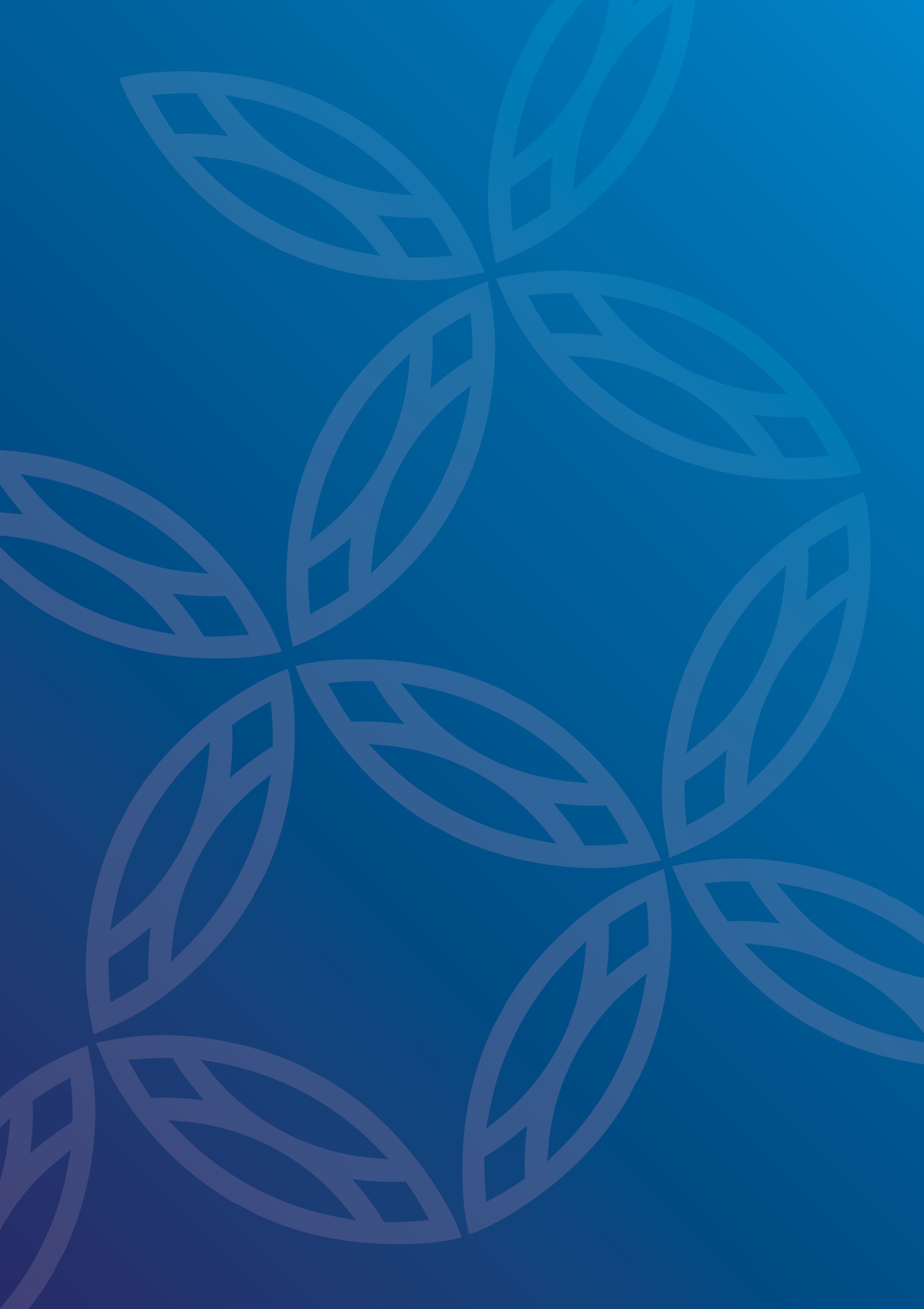 Progress Report Project OverviewProgress against intended timelineFuture timelineReviewersWe have confirmed that the reviewers in the table below are suitable, willing and available to review the final deliverables (ie final research report, policy brief, and communications release content) for this project. Consult the Deliverables Guidelines for the types of review required for each deliverable.Risk managementOther issuesAppendicesProject Researchers: We have reviewed and agree with the content of this report.Project Researchers: We have reviewed and agree with the content of this report.NameSignatureDeliverableReviewerReviewer scope/expertiseContact email address